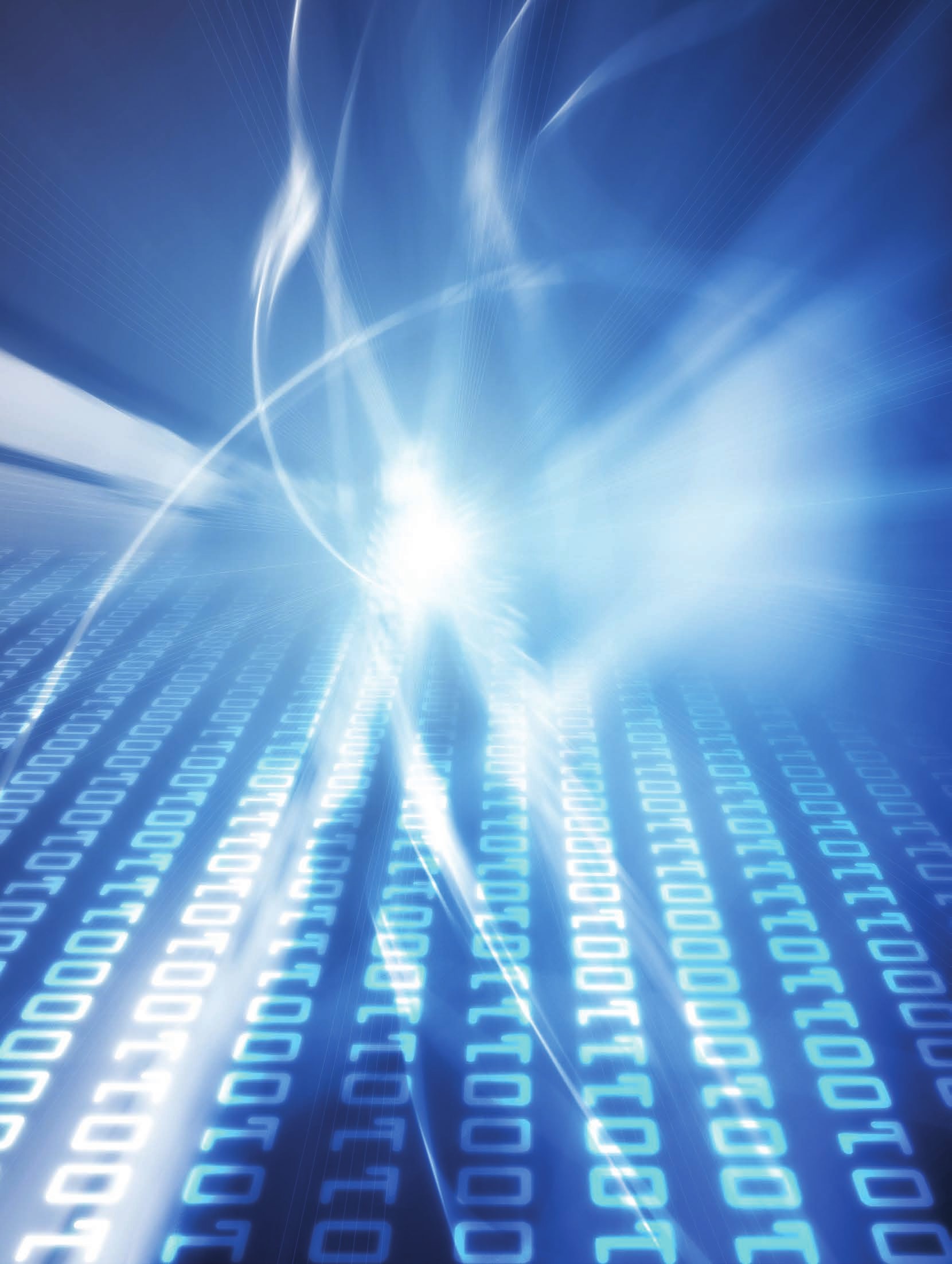 БЕЛОРУС С КИЙ ГОСУ ДА РС Т ВЕН Н ЫЙ У НИВЕ РС ИТЕТ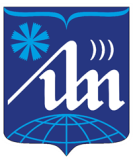 ИНФОРМАТИКИ И РАДИОЭЛЕКТРОНИКИСТРАТЕГИЯ ИНТЕРНАЦИОНАЛИЗАЦИИ БЕЛОРУССКОГО ГОСУДАРСТВЕННОГО УНИВЕРСИТЕТА ИНФОРМАТИКИ И РАДИОЭЛЕКТРОНИКИна 2016-2020 годыМинск 2015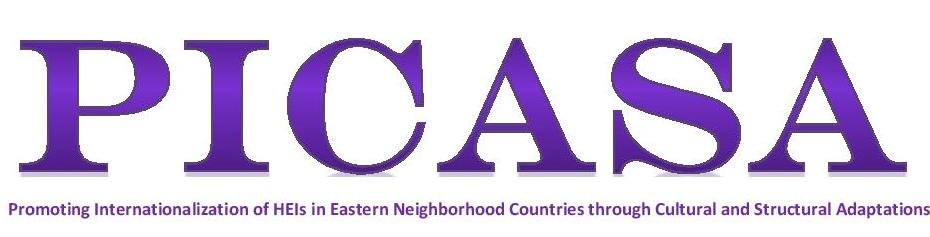 СОДЕРЖАНИЕ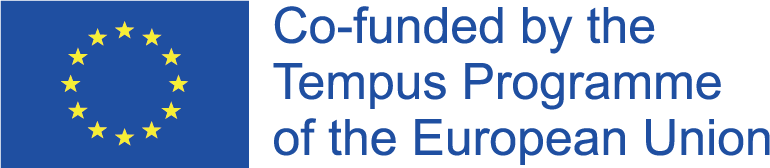 Данный проект был профинансирован при поддержке Европейской Комиссии. Данная публикация отражает только точку зрения автора, и Европейская Комиссия не несет ответственности за использование содержащейся в ней информацииМИССИЯ, ЗАДАЧИ И ПРИОРИТЕТЫ ИНТЕРНАЦИОНАЛИЗАЦИИ УНИВЕРСИТЕТАСтратегия интернационализации Белорусского государственного университета информатики и радиоэлектроники (БГУИР) разработана в рамках выполнения проекта № 544125-TEMPUS-1-2013-1-AM-TEMPUS-SMGR «Содействие интернационализации вузов в странах Восточного соседства посредством культурной и структурной адаптации» (далее проект «PICASA») программы Европейского Союза ТЕМПУС IV.Данная стратегия включена в Программу развития БГУИР на 2016-2020 годы, которая принята решением Совета университета (протокол № 4 от 24.12.2015) и утверждена приказом ректора университета № 381 от 31.12.2015.Стратегия интернационализации Белорусского государственного университета информатики и радиоэлектроники призвана содействовать выполнению одной из основных задач, стоящих перед университетом в 2016-2020 годах – развитию международного сотрудничества.Миссия университета как ведущего в отрасли вуза – осуществлять образовательную и научно-исследовательскую деятельность, направленную на подготовку специалистов со средним специальным, высшим образованием и кадров высшей научной квалификации, способных воспринимать, генерировать и воплощать инновационные идеи, создавать конкурентоспособную наукоемкую продукцию в области информатики и электроники. Приоритеты развития БГУИР:1. в области интернационализации образования:- системная реализация в образовательном процессе университета инструментов Европейского пространства высшего образования;- организация и системное проведение работ по укрупнению специальностей, унификации квалификаций, аннулированию морально устаревших специальностей, направлений специальностей и специализаций высшего образования в соответствии с новым ОКРБ 011-2016 «Специальности и квалификации», разрабатываемым по требованиям Международной стандартной классификации образования (ISCED 2013) для интеграции в Европейское образовательное пространство и с учетом требований и потребностей реального сектора экономики;2. в области интернационализации научных исследований: - привлечение к выполнению научных исследований преподавателей, докторантов, аспирантов, магистрантов и студентов, обеспечение их широкого участия в конкурсах научных проектов отечественных и зарубежных фондов и организаций;- повышение наукометрических показателей научной деятельности путем увеличения количества публикаций в рейтинговых научных изданиях с высоким импакт-фактором.3. в области развития международного сотрудничества:- повышение конкурентоспособности выпускников на международном рынке труда; - повышение узнаваемости университета на международном рынке;- развитие степени интернационализации университета в области образования и научных исследований;- увеличение объема экспорта образовательных услуг, а также научной продукции и услуг;- совершенствование системы управления международной деятельностью университета.СТРАТЕГИЯ ИНТЕРНАЦИОНАЛИЗАЦИИ БЕЛОРУССКОГО ГОСУДАРСТВЕННОГО УНИВЕРСИТЕТА ИНФОРМАТИКИ И РАДИОЭЛЕКТРОНИКИ НА 2016-2020 ГОДЫМиссия, задачи и приоритеты интернационализации университета ……………Стратегия интернационализации БГУИР на 2016-2020 годы…………………….№ппНаименование разделов и мероприятийСроки выполненияОтветственные  за исполнениеПрогнозные показатели 1ИНТЕРНАЦИОНАЛИЗАЦИЯ образоваНИЯИНТЕРНАЦИОНАЛИЗАЦИЯ образоваНИЯИНТЕРНАЦИОНАЛИЗАЦИЯ образоваНИЯИНТЕРНАЦИОНАЛИЗАЦИЯ образоваНИЯ1.1Реализация в образовательном процессе университета инструментов Европейского пространства высшего образованияРеализация в образовательном процессе университета инструментов Европейского пространства высшего образованияРеализация в образовательном процессе университета инструментов Европейского пространства высшего образованияРеализация в образовательном процессе университета инструментов Европейского пространства высшего образования1.1.1Участие в разработке нормативных правовых актов, регламентирующих измерение трудоемкости образовательного процесса в зачетных единицах в соответствии с ECTS (совместно с РИВШ)2016-2017Проректоры:- по учебной работе и менеджменту качества, - по учебной и воспитательной работеПредложения БГУИР для внесения в  нормативные правовые акты, регламентирующие измерение трудоемкости образовательного процесса в зачетных единицах в соответствии с ECTS1.1.2Пересмотр учебно-программной документации образовательных программ высшего образования I и II ступеней в соответствии с нормами, регламентирующими измерение трудоемкости образовательного процесса в зачетных единицах, введение в образовательные стандарты описания результатов обучения (совместно с РИВШ)2016-2017Проректоры:- по учебной работе и менеджменту качества, - по учебной и воспитательной работеУчебно-программная документация нового поколения, разработанная на основе опыта Европейского пространства высшего образования и Европейской системы переноса и накопления зачетных единиц (ECTS)1.2Оптимизация специальностей и направлений подготовки специалистов с высшим образованиемОптимизация специальностей и направлений подготовки специалистов с высшим образованиемОптимизация специальностей и направлений подготовки специалистов с высшим образованиемОптимизация специальностей и направлений подготовки специалистов с высшим образованием1.2.1Участие в разработке Общегосударственного классификатора Республики Беларусь (ОКРБ 011-2016) на основе методики и критериев формирования уровней образования и специальностей МСКО 20132015-2016Первый проректорПредложения БГУИР по минимизации  классификационных группировок, аннулированию морально устаревших специальностей, укрупнению специальностей, унификации квалификаций1.2.2Открытие подготовки по II ступени высшего образования в рамках общефакультетской интегральной магистерской программы на английском языке на инженерно-экономическом факультете2020Проректор по учебной и воспитательной работеПодготовка магистров по новой образовательной программе на английском языке1.2.3Подбор и выдвижение кандидатур перспективных магистрантов БГУИР на обучение в ведущих зарубежных научно-исследовательских центрах по приоритетным направлениям развития отраслей экономики2016 –2020Проректор по учебной и воспитательной работеЕжегодное предоставление до 3 кандидатур на рассмотрение Комиссии по направлению на обучение в организациях иностранных государств 1.3Разработка образовательных стандартов и обеспечение образовательного процесса учебно-программной документацией Разработка образовательных стандартов и обеспечение образовательного процесса учебно-программной документацией Разработка образовательных стандартов и обеспечение образовательного процесса учебно-программной документацией Разработка образовательных стандартов и обеспечение образовательного процесса учебно-программной документацией 1.3.1Разработка образовательных стандартов специальностей и учебно-методической документации для 2-летней подготовки на II ступени высшего образования, согласованные со стандартами I ступени высшего образования2016Проректор по учебной и воспитательной работеПакет документов по 2-летней подготовки на II ступени высшего образования1.3.2Завершение разработки учебных программ специальных дисциплин для 4-летней подготовки  I ступени высшего образования 2016Проректор по учебной работе и менеджменту качестваПакет документов по 4-летней подготовки на I ступени высшего образования1.3.3Разработка плана мероприятий, направленных на расширение подготовки на иностранном языке2016 – 2017Проректоры: - первый проректор,- по учебной работе и менеджменту качества,- по учебной и воспитательной работеРазработанная учебно-методическая документация для обучения на английском языке студентов II ступени высшего образования;электронная база рабочих учебных программ дисциплин I ступени высшего образования на английском языке;актуализированная информация на сайте магистратуры БГУИР о возможности обучения на английском языке;согласованный план приглашения лекторов и специалистов для чтения лекций на иностранном  языке1.3.4Обеспечение участия университета в работе конференций, симпозиумов, контактно-кооперационных бирж, выставок, в т.ч. международных2016 – 2020Ежегодное проведение на базе университета не менее 10 научно-технических конференций, симпозиумов и семинаров, участие БГУИР в не менее 15 выставочно-ярмарочных международных мероприятиях2ИНТЕРНАЦИОНАЛИЗАЦИЯ НАУЧНЫХ ИССЛЕДОВАНИЙИНТЕРНАЦИОНАЛИЗАЦИЯ НАУЧНЫХ ИССЛЕДОВАНИЙИНТЕРНАЦИОНАЛИЗАЦИЯ НАУЧНЫХ ИССЛЕДОВАНИЙИНТЕРНАЦИОНАЛИЗАЦИЯ НАУЧНЫХ ИССЛЕДОВАНИЙ2.1Планирование и организация научной и научно-технической деятельностиПланирование и организация научной и научно-технической деятельностиПланирование и организация научной и научно-технической деятельностиПланирование и организация научной и научно-технической деятельности2.1.1Обеспечение участия университета в формировании и выполнении государственных программ различного уровня и отдельных проектов, в конкурсах Минобразования, отечественных и зарубежных исследовательских фондах2016 – 2020Проректор по научной работеЕжегодное участие университета в не менее, чем 20 проектах2.1.2Активизация работы по повышению эффективности внебюджетной деятельностиДекабрь2016Проректор по научной работеУвеличение экспортной выручки университета на 105 %2.1.3Привлечение студентов, магистрантов и аспирантов к выполнению научных исследований по заданиям государственных программ различного уровня, договорам с предприятиями и организациями Республики Беларусь и зарубежным контрактам2016 – 2020Проректор по научной работеУвеличение в 1,5 раза количества молодых ученых, привлекаемых к научно-исследовательским проектам2.1.4Обеспечение дополнительной информационной и консультационной поддержкой перспективных молодых ученых, планирующих продолжить свою деятельность в научных подразделениях университета, и введение в практику ежегодное материальное поощрение на конкурсной основе за публикации в рейтинговых международных изданиях с высоким импакт-фактором2016 – 2020Проректор по научной работеПоложение о материальном поощрении за публикации в рейтинговых международных изданиях с высоким импакт-фактором2.1.5Финансирование за счет средств НИЧ расходов на командирование студентов и магистрантов для участия в международных конференциях 2016 – 2020Проректор по научной работеВыделение бюджета из средств НИЧ на финансирование расходов на командирование студентов и магистрантов для участия в международных конференциях2.2Развитие инновационной деятельности и трансфера технологийРазвитие инновационной деятельности и трансфера технологийРазвитие инновационной деятельности и трансфера технологийРазвитие инновационной деятельности и трансфера технологий2.2.1Продвижение научно-технической продукции с целью увеличения объемов экспорта товаров, работ (услуг)2016 – 2018Проректор по научной работеПривлечение новых каналов продвижения, в частности, Программы «ПРО ООН», электронных торговых площадок Европы и Азии2.2.2Диверсификация рынков путем организации взаимодействия с потенциальными партнерами в Восточной Европе (Латвия, Эстония, Литва, Украина), Российской Федерации и странах Юго-Восточной Азии (Вьетнам, Бангладеш, Индонезия, Пакистан)Декабрь2016Проректор по научной работеУвеличение и страновая диверсификация договорной базы 2.3Совершенствование подготовки научных кадров высшей квалификации через аспирантуру и докторантуруСовершенствование подготовки научных кадров высшей квалификации через аспирантуру и докторантуруСовершенствование подготовки научных кадров высшей квалификации через аспирантуру и докторантуруСовершенствование подготовки научных кадров высшей квалификации через аспирантуру и докторантуру2.3.1Участие студентов и магистрантов в международных и республиканских олимпиадах и конкурсах научных работ2016-2020Проректор по научной работеЕжегодное увеличение количества участников2.3.1.1Подготовка и регулярное участие команд БГУИР в Чемпионате мира по программированию ACM ICPC 2016-2020Проректор по учебной работе и информатизацииЕжегодное увеличение количества команд БГУИР, принимающих участие в Чемпионате мира по программированию ACM ICPC2.3.1.2Организация регулярного открытого Чемпионата БГУИР по программированию на базе ФКСиС2016-2020Проректор по учебной работе и информатизацииЕжегодное увеличение количества участников, в том числе иностранных студентов 2.3.1.3Проведение Международной олимпиады по компьютерному проектированию интегральных микросхем, с участием в ней студентов, магистрантов и аспирантов Ежегодно Проректор по научной работеЕжегодное увеличение количества участников 3РАЗВИТИЕ МЕЖДУНАРОДНОГО СОТРУДНИЧЕСТВАРАЗВИТИЕ МЕЖДУНАРОДНОГО СОТРУДНИЧЕСТВАРАЗВИТИЕ МЕЖДУНАРОДНОГО СОТРУДНИЧЕСТВАРАЗВИТИЕ МЕЖДУНАРОДНОГО СОТРУДНИЧЕСТВА3.1Повышение узнаваемости университета на международном образовательном рынкеПовышение узнаваемости университета на международном образовательном рынкеПовышение узнаваемости университета на международном образовательном рынкеПовышение узнаваемости университета на международном образовательном рынке3.1.1Популяризация БГУИР за рубежом на русском и иностранных языках, используя активную работу портала университета, репозитория библиотеки, а также активное присутствие в социальных сетях и на YouTube.2016-2020Первый проректорПостоянная актуализация информации, создание новых разделов на портале, увеличение количества используемых иностранных языков3.1.2Совершенствование структуры управления по направлениям международного сотрудничества2016РекторуниверситетаОпределение на факультетах, кафедрах и в структурных подразделениях лиц, ответственных за развитие международного сотрудничества и работу в рамках международных программ и проектов3.1.3Постоянное взаимодействие с национальными и зарубежными СМИ2016-2020РекторуниверситетаПоддержание на постоянной основе новостной ленты о международном сотрудничестве БГУИР посредством Интернет, социальных сетей и др. СМИ3.1.4Участие в зарубежных выставочно-ярмарочных мероприятиях в сфере образования и науки2016-2020РекторуниверситетаЕжегодное участие в 15 международных научно-образовательных мероприятиях3.1.5Участие университета в выполнении международных программ, проектов, контрактов и проведение иных мероприятий совместно с зарубежными образовательными учреждениями и научно-исследовательскими организациями, в т.ч. в HORIZON 2020; TEMPUS, Эразмус+, Союзного государства; Германской службы академических обменов (DAAD), Международной ассоциации по организации практики студентов за рубежом (IAESTE), и др.2016-2020РекторуниверситетаЕжегодное участие университета в выполнении до 16 международных программ3.1.6Увеличение количества научных публикаций на русском и иностранном языках в рейтинговых журналах с высоким импакт-фактором, в т.ч. в изданиях, входящих в реферативные базы данных Thomson Reuters, SCOPUS, 
Web of Science, IEEE и др.2020РекторуниверситетаУвеличение количества научных публикаций в 1,5 раза 3.1.7Участие сотрудников университета с докладами в международных конференциях, симпозиумах, семинарах и иных мероприятиях,участие БГУИР в качестве соорганизатора международных мероприятий2016-2020РекторуниверситетаДо 30 докладов в год,до 6 мероприятий в год3.2Повышение конкурентоспособности выпускников на международном рынке трудаПовышение конкурентоспособности выпускников на международном рынке трудаПовышение конкурентоспособности выпускников на международном рынке трудаПовышение конкурентоспособности выпускников на международном рынке труда3.2.1Повышение академической мобильности сотрудников и обучающихся за счет:– создания совместных образовательных программ и проектов;– развития включенного обучения с Евразийским национальным университетом имени Л.Н. Гумилева Республики Казахстан;– создания условий для участия сотрудников и обучающихся университета в международных программах и проектах, олимпиадах, чемпионатах, фестивалях и др. международных  мероприятиях;– привлечения финансирования третьих сторон (международных программ, проектов, стипендиальных фондов, спонсорской помощи, др.);– развития взаимодействия с предприятиями частного сектора, способными предоставить места для практики/стажировки2016-2020РекторуниверситетаЕжегодное увеличение количества сотрудников и обучающихся БГУИР, принявших участие в проектах академической мобильности3.2.3Приглашение на постоянной основе зарубежных специалистов в области ИКТ, электроники и экономики за счет:– привлечения финансирования третьих сторон (международных программ, проектов, стипендиальных фондов);– установления новых и активизации существующих контактов с зарубежными образовательными и научно-исследовательскими организациями;– применения современных дистанционных образовательных технологий 2016-2020РекторуниверситетаПривлечение до 6 иностранных специалистов в год для участия в образовательном процессе3.2.4Повышение квалификации преподавателей и специалистов университета по английскому языку. Разработка системы стимулирования сотрудников университета, владеющих и использующих в работе иностранные языки.2016-2020РекторуниверситетаОрганизация обучения на курсах английского языка БГУИР до 5 преподавателей в год.Организация до 10 стажировок в год для сотрудников университета в англо-говорящих странах3.2.5Содействие развитию межкультурных коммуникаций и поддержка инициатив, направленных на развитие международного сотрудничества за счет:– организации культурно-образовательных мероприятий с участием белорусских и иностранных обучающихся;– повышения мотивированности сотрудников и обучающихся к участию в международных мероприятиях;– вовлечения большего числа сотрудников и обучающихся в международную деятельность;– создания клубов по интересам (спортивных, творческих, языковых и др.).2016-2020РекторуниверситетаОрганизация до 20 культурно-образовательных и спортивных мероприятий в год с участием белорусских и иностранных обучающихся.Ежегодное увеличение на 10 % участия ППС и обучающихся в программах академической мобильности3.2.6Вовлечение иностранных студентов в органы студенческого самоуправления2016-2020Проректор по учебной и воспитательной работеСоздание студенческих советов стан прибытия иностранных граждан3.2.7Внедрение порядка пересчета национальной системы оценок в систему оценок ECTS2017Проректор по учебной работе и менеджменту качества,проректор по учебной и воспитательной работеНазначение координатора и консультанта по ECTS в БГУИР, выдача студентам национального приложения к документам о высшем образовании, соответствующего по структуре и содержанию общеевропейскому приложению к диплому (Diploma Supplement)3.2.8Разработка процедуры подбора дисциплин для изучения в зарубежном университете в период мобильности, оптимально соответствующих учебной программе, изучаемой в университете2017Проректор по учебной работе и менеджменту качестваПроректор по учебной и воспитательной работеЛокальный нормативный акт, определяющий данный порядок  3.2.9Разработка и предоставление в Министерство образования предложений о порядке признания результатов обучения в период мобильности за рубежом2017Проректор по учебной работе и менеджменту качестваЛокальный нормативный акт, определяющий механизм признания результатов обучения в период мобильности за рубежом3.2.10Создание сетевой формы взаимодействия БГУИР с одним из ведущих вузов России2016 Ректор университетаПодготовка и реализация совместной образовательной программы3.3Увеличение экспорта образовательных услугУвеличение экспорта образовательных услугУвеличение экспорта образовательных услугУвеличение экспорта образовательных услуг3.3.1Увеличение численности обучающихся, из числа иностранных граждан2016-2020Первый проректорРост численности иностранных обучающихся в университете до 10 % от общей численности обучающихся3.3.2Разработка маркетинговой стратегии продвижения образовательных услуг 2016Первый проректорРеализация мероприятий маркетинговой стратегии по странам ближнего и дальнего зарубежья3.3.3 Расширение спектра образовательных услуг, в т.ч. на английском языке2016-2020Первый проректорРеализация проектов включенного обучения,  краткосрочных стажировок, летней школы русского языка, летней школы программиста 3.3.4Разработка порядка предоставления грантов/стипендий для обучающихся из числа иностранных граждан, а также порядка предоставления скидок по оплате обучения2016Первый проректорРеализация практики предоставления до 5 грантов в год для иностранных обучающихся, инструкции предоставления скидок по оплате обучения иностранным обучающимся3.3.5Совершенствование англоязычной версии учебно-программной документации и создание видеоконтента по дисциплинам, преподавание которых осуществляется на английском языке2016-2020Первый проректор, проректор по учебной работе и менеджменту качества100%-ая готовность  англоязычной версии учебно-программной документации,внедрение в процесс обучения видеоконтента по основным дисциплинам, преподавание которых осуществляется на английском языке3.3.6Осуществление комплекса мероприятий по созданию образовательных программ двойных дипломов2016-2017РекторуниверситетаРеализация образовательных программ двойных дипломов с Национальным исследовательским ядерным университетом «МИФИ», университетами Казахстана3.3.7Осуществление комплекса мероприятий по созданию совместной образовательной структуры с зарубежным университетом 2016-2017Первый проректорСоздание совместного факультета с зарубежным университетом3.3.8Сотрудничество с государственными организациями ряда стран по подготовке инженерных кадров и научных кадров высшей квалификации.2016-2020Первый проректорУвеличение  практики целевой подготовки иностранных специалистов по контрактам с иностранными государствами и компаниями в 1,5 раза